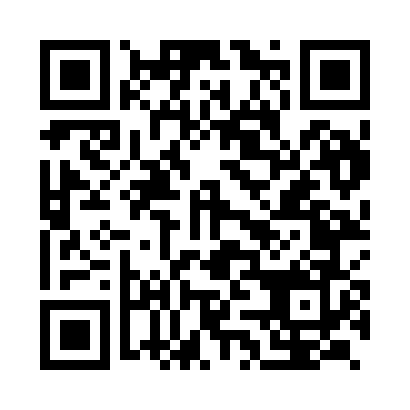 Prayer times for Kania Kalan, IndiaWed 1 May 2024 - Fri 31 May 2024High Latitude Method: One Seventh RulePrayer Calculation Method: University of Islamic SciencesAsar Calculation Method: HanafiPrayer times provided by https://www.salahtimes.comDateDayFajrSunriseDhuhrAsrMaghribIsha1Wed4:085:3212:094:506:468:102Thu4:075:3112:094:506:468:113Fri4:065:3112:094:506:478:124Sat4:055:3012:084:506:488:135Sun4:045:2912:084:516:488:136Mon4:035:2812:084:516:498:147Tue4:025:2812:084:516:498:158Wed4:015:2712:084:516:508:169Thu4:005:2612:084:526:508:1710Fri3:595:2612:084:526:518:1811Sat3:585:2512:084:526:528:1812Sun3:575:2412:084:526:528:1913Mon3:575:2412:084:526:538:2014Tue3:565:2312:084:536:538:2115Wed3:555:2312:084:536:548:2216Thu3:545:2212:084:536:548:2217Fri3:535:2112:084:536:558:2318Sat3:535:2112:084:546:568:2419Sun3:525:2112:084:546:568:2520Mon3:515:2012:084:546:578:2621Tue3:515:2012:084:546:578:2622Wed3:505:1912:084:556:588:2723Thu3:505:1912:094:556:588:2724Fri3:505:1812:094:556:598:2825Sat3:505:1812:094:557:008:2826Sun3:505:1812:094:567:008:2827Mon3:495:1712:094:567:018:2928Tue3:495:1712:094:567:018:2929Wed3:495:1712:094:567:028:3030Thu3:495:1712:094:577:028:3031Fri3:495:1612:094:577:038:30